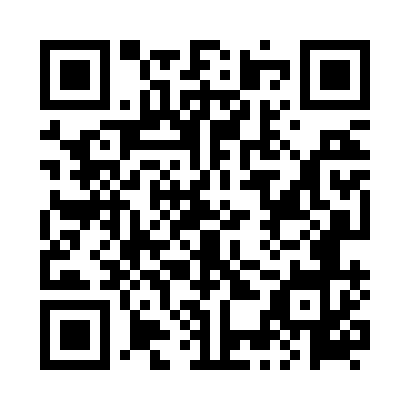 Prayer times for Iwierzyce, PolandMon 1 Apr 2024 - Tue 30 Apr 2024High Latitude Method: Angle Based RulePrayer Calculation Method: Muslim World LeagueAsar Calculation Method: HanafiPrayer times provided by https://www.salahtimes.comDateDayFajrSunriseDhuhrAsrMaghribIsha1Mon4:156:0912:375:047:058:532Tue4:126:0712:365:067:078:553Wed4:096:0512:365:077:098:574Thu4:076:0212:365:087:108:595Fri4:046:0012:365:097:129:016Sat4:015:5812:355:107:139:037Sun3:595:5612:355:117:159:058Mon3:565:5412:355:127:169:079Tue3:535:5212:345:137:189:0910Wed3:505:5012:345:147:209:1211Thu3:485:4812:345:157:219:1412Fri3:455:4612:345:177:239:1613Sat3:425:4312:335:187:249:1814Sun3:395:4112:335:197:269:2015Mon3:365:3912:335:207:279:2316Tue3:335:3712:335:217:299:2517Wed3:315:3512:325:227:319:2718Thu3:285:3312:325:237:329:3019Fri3:255:3112:325:247:349:3220Sat3:225:2912:325:257:359:3421Sun3:195:2712:325:267:379:3722Mon3:165:2512:315:277:389:3923Tue3:135:2312:315:287:409:4224Wed3:105:2212:315:297:419:4425Thu3:075:2012:315:307:439:4726Fri3:045:1812:315:317:459:4927Sat3:015:1612:315:327:469:5228Sun2:585:1412:305:337:489:5529Mon2:555:1212:305:347:499:5730Tue2:525:1012:305:357:5110:00